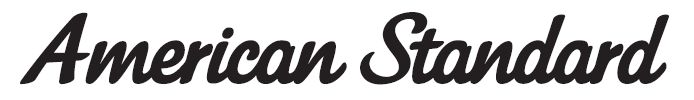 Shower Head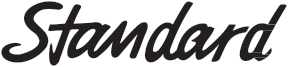 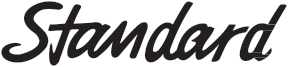 FFASTS02-006500BF012" Round Stainless Steel Rain Shower Head with Air-in (w/o shower arm)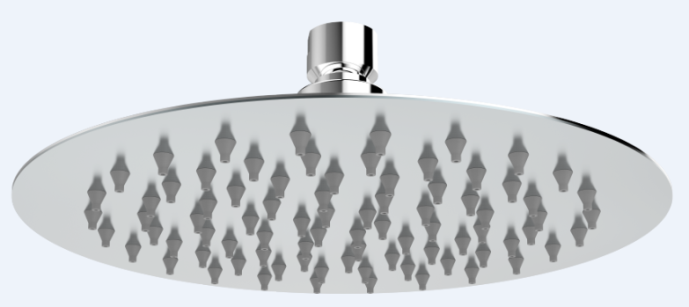 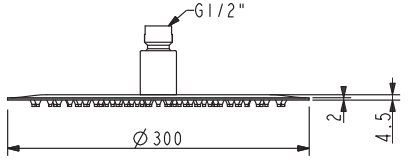 